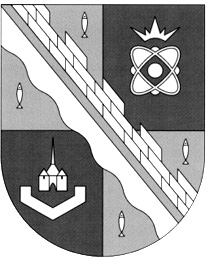 администрация МУНИЦИПАЛЬНОГО ОБРАЗОВАНИЯ                                        СОСНОВОБОРСКИЙ ГОРОДСКОЙ ОКРУГ  ЛЕНИНГРАДСКОЙ ОБЛАСТИпостановлениеот 11/04/2019 № 830Об утверждении и реализации плана мероприятийпо развитию общественной инфраструктуры муниципального значения Сосновоборского городского округа на 2019 год	В целях реализации постановления Правительства Ленинградской области                   от 24.07.2012 № 232 «Об  утверждении Положения о порядке предоставления средств на поддержку муниципальных образований Ленинградской области по развитию общественной инфраструктуры муниципального значения в Ленинградской области» (в редакции Постановления Правительства Ленинградской области от 26.10.2018                      № N 411), администрация Сосновоборского городского округа п о с т а н о в л я е т:1. Утвердить План мероприятий по развитию общественной инфраструктуры Сосновоборского городского округа на 2019 год (далее - План мероприятий по развитию общественной инфраструктуры муниципального значения) (Приложение                        № 1).2. Определить уполномоченные органы Сосновоборского городского округа по реализации Плана мероприятий по развитию общественной инфраструктуры муниципального значения:- в части мероприятий, осуществляемых муниципальными учреждениями, подведомственными комитету образования, Комитет образования Сосновоборского городского округа;- в части мероприятий, осуществляемых учреждениями, подведомственными администрации,  администрация Сосновоборского городского округа.3.     Главным распорядителям бюджетных средств (ГРБС):3.1. Предоставлять в комитет финансов Сосновоборского городского округа заявку на внесение изменений в бюджетную роспись по средствам местного бюджета и справку об изменении кассового плана в 2-х экземплярах.3.2.  Обеспечить целевое расходование средств местного бюджета.3.3. Представлять в комитет финансов Сосновоборского городского округа Сведения о номерах реестровой записи контрактов (договоров), размещенных в реестре контрактов, заключенных заказчиками (реестре договоров, заключенных заказчиками) по результатам закупок на официальном сайте Единой информационной системы в сфере закупок, а также сведений о заключенных контрактах (договорах), не включаемых в Реестр контрактов, согласно Плана мероприятий по развитию общественной инфраструктуры муниципального значения - один раз в месяц, не позднее 08 числа – в период с марта по декабрь текущего года (Приложение № 2). 3.4. Предоставлять в комитет финансов Сосновоборского городского округа информацию о распределенных планами мероприятий по развитию общественной инфраструктуры муниципального значения средства на поддержку муниципальных образований и об исполнении указанных средств» - не позднее  07 сентября текущего года по состоянию на 01 сентября текущего года (Приложение № 3). 3.5. При необходимости не позднее 1 октября текущего года вносить изменения в план мероприятий по развитию общественной инфраструктуры муниципального значения, руководствуясь требованиями бюджетного законодательства, нормами пункта 2 статьи 17 областного закона от 24 апреля 2007 года № 62-оз «О статусе депутата Законодательного собрания Ленинградской области».3.6. Предоставлять в комитет финансов Сосновоборского городского округа годовой отчет о расходовании средств иных межбюджетных трансфертов на поддержку муниципальных образований Ленинградской области по развитию общественной инфраструктуры муниципального значения в Ленинградской области  - не позднее 11 января года, следующего за отчетным  (Приложение № 4).При неосвоении за отчетный период средств, выделенных на поддержку муниципальных образований, к отчету прилагается пояснительная записка с объяснением причин неосвоения средств.3.7. Не использованные в течение текущего финансового года денежные средства перечисляются в областной бюджет Ленинградской области в порядке и сроки, установленные приказом комитета финансов Ленинградской области для завершения финансового года.4.    Комитету финансов Сосновоборского городского округа:4.1. На основании предложений депутатов Законодательного собрания Ленинградской области формировать проект плана мероприятий, включающего распределение объема прогнозируемых к предоставлению Сосновоборскому городскому округу бюджетных ассигнований, в части средств на поддержку  муниципальных образований с указанием объема средств по каждому направлению, наименования учреждения, целей (показателей).  4.2. Осуществлять учет поступивших средств на поддержку муниципальных образований в доходной части бюджета Сосновоборского городского округа в соответствии с доведенными уведомлениями по расчетам между бюджетами по межбюджетным трансфертам и расходование средств по кодам бюджетной классификации, утвержденным приказом комитета финансов Ленинградской области от 28.12.2018 № 18-02/01-02-119 "Об утверждении Указаний о порядке применения бюджетной классификации областного бюджета Ленинградской области и бюджета Территориального фонда обязательного медицинского страхования Ленинградской области".4.3. Предоставлять в комитет финансов Ленинградской области:- один раз в месяц не позднее 11 числа – в период с марта по декабрь текущего года Сведения о заключенных контрактах (договорах) согласно Плана мероприятий по развитию общественной инфраструктуры муниципального значения на основании информации предоставленной главными распорядителями бюджетных средств;-  годовой отчет о расходовании средств на поддержку муниципальных образований за подписью главы администрации и руководителя комитета финансов Сосновоборского городского округа не позднее 15 января года, следующего за отчетным по форме, утверждаемой Комитетом финансов Ленинградской области;- до 10 сентября текущего года информацию о распределенных планами мероприятий по развитию общественной инфраструктуры муниципального значения средствах на поддержку муниципальных образований и об исполнении указанных средств по состоянию на 1 сентября текущего года, по форме утвержденной Комитетом финансов Ленинградской области.	      5. Общему отделу администрации обнародовать настоящее постановление на электронном сайте городской газеты «Маяк».            6. Отделу по связям с общественностью (пресс-центр) комитета внутренней политики, правопорядка и гражданской защиты (Никитина В.Г.) разместить настоящее постановление на официальном сайте Сосновоборского городского округа. 7.Настоящее постановление вступает в силу со дня его официального обнародования.8.  Контроль за исполнением настоящего постановления оставляю за собой.Глава администрации  Сосновоборского городского округа			                              М.В.ВоронковИсп. Дикамбаева В.А.КФ (88136922176); ЛЕСОГЛАСОВАНО: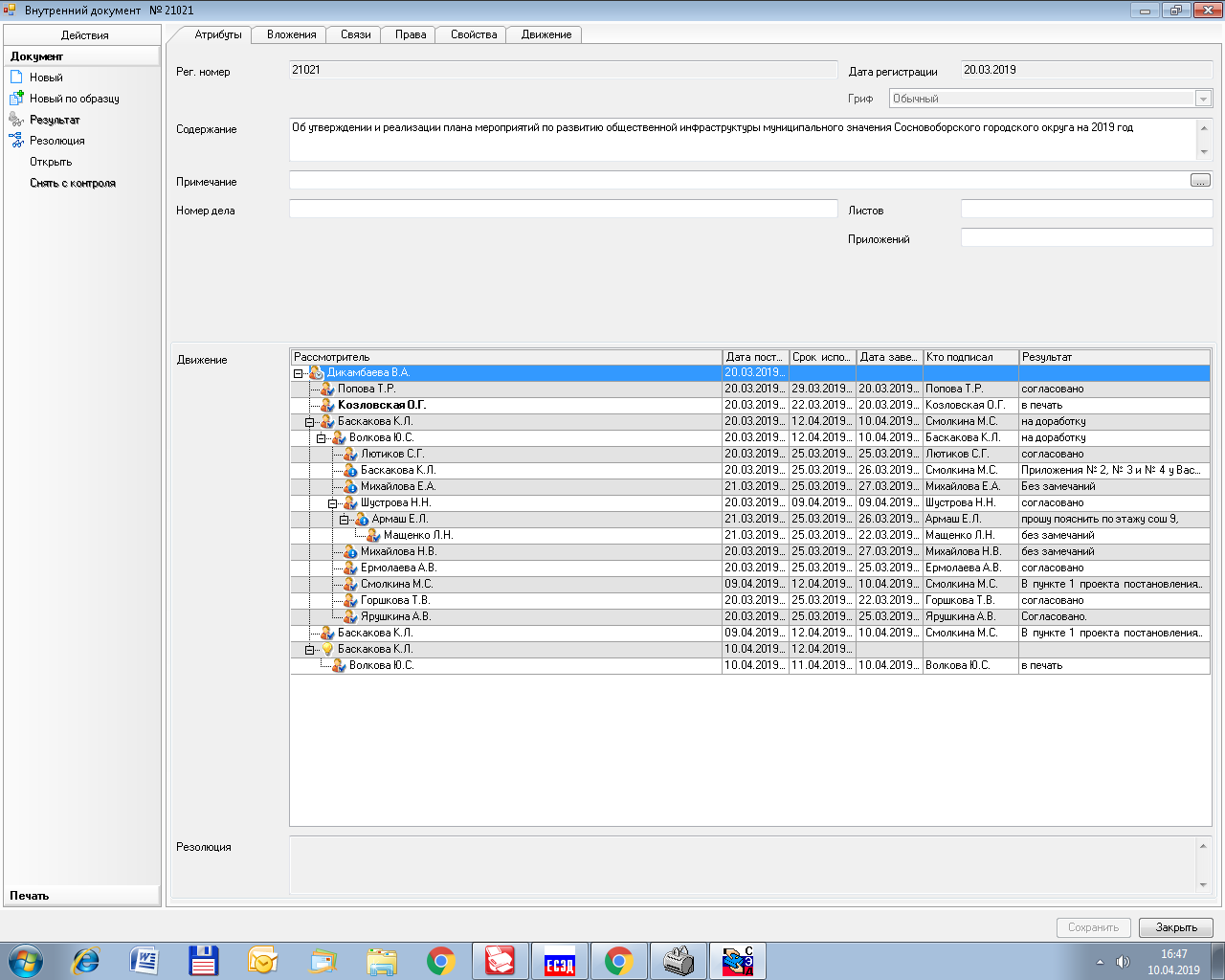 Рассылка:Общий отдел, КФ, ЦБ, КО, ОРКиТ .Утвержденпостановлением  администрации                                                                              Сосновоборского городского округа     от 11/04/2019 № 830       					(Приложение № 1)План мероприятий по развитию общественной инфраструктуры муниципального значения Сосновоборского городского округа  на 2019 год  Приложение № 2    к постановлению  администрации                                                                              Сосновоборского городского округа     от 11/04/2019 № 830    Сведения о номерах реестровой записи контрактов (договоров), размещенных в реестре контрактов, заключенных заказчиками (реестре договоров, заключенных заказчиками) по результатам закупок на официальном сайте Единой информационной системы в сфере закупок, а также сведений о заключенных контрактах (договорах), не включаемых в Реестр контрактов, в случаях, установленных законодательством Российской Федерации№ ___(главный распорядитель бюджетных средств СГО)по состоянию на   « __»   _______   ___г.(руб.).* При заключении контракта (договора), не включаемого в Реестр контрактов, в случаях, установленных законодательством Российской Федерации, графы 7 и 8 не заполняются. (соответствующие контракты представляются в комитет финансов в электронном виде (скан-копии).Руководитель                    _______________             Фамилия И.О.                                                 (подпись)Исполнитель: ФИО  (телефон)Приложение № 3   к постановлению  администрации                                                                              Сосновоборского городского округа     от 11/04/2019 № 830    Руководитель                    _______________             Фамилия И.О.                                                 (подпись)Исполнитель:        ФИО  (телефонПриложение № 4	к постановлению  администрации                                                              Сосновоборского городского округа      от 11/04/2019 № 830     ОТЧЕТ (форма 985-1)о расходовании средств иных межбюджетных трансфертовна поддержку муниципальных образований Ленинградской областипо развитию общественной инфраструктуры муниципальногозначения в Ленинградской областина "01" _____________ 20__ годаНаименование ГРБС   _______________________________Периодичность: _______________________Единица измерения: (руб.)Руководитель                    _______________             Фамилия И.О.                                                 (подпись)Исполнитель: ФИО  (телефон)№ п/пНаименование учреждения (уполномоченный орган 
(ГРБС), муниципальные учреждения)ФИО депутатов ЗАГСНаименование целей (показателей) мероприятия (с указанием адреса объекта)Объем средств (руб.)№ п/пНаименование учреждения (уполномоченный орган 
(ГРБС), муниципальные учреждения)ФИО депутатов ЗАГСНаименование целей (показателей) мероприятия (с указанием адреса объекта)Объем средств (руб.)123451Комитет образования Сосновоборского городского округа, Всего:Комитет образования Сосновоборского городского округа, Всего:Комитет образования Сосновоборского городского округа, Всего:10385946,00МБОУ "СОШ №1"Пуляевский Д.В.Укрепление материально-технической базы: приобретение спортивного инвентаря и оборудования для реализации проекта Детский спорт"  МБОУ "СОШ №1"  по адресу: ул. Комсомольская, д. 11100000,00МБОУ "СОШ №2"Пуляевский Д.В.Укрепление материально-технической базы: приобретение спортивного инвентаря и оборудования для реализации проекта Детский спорт"  МБОУ "СОШ № 2"  по адресу: ул. Космонавтов, д. 14100000,00МБОУ "СОШ №3"Пуляевский Д.В.Укрепление материально-технической базы: приобретение спортивного инвентаря и оборудования для реализации проекта Детский спорт"  МБОУ "СОШ № 3"  по адресу: ул. Малая Земля, д. 5100000,00МБОУ "СОШ №4"Пуляевский Д.В.Укрепление материально-технической базы: приобретение спортивного инвентаря и оборудования для реализации проекта Детский спорт"  МБОУ "СОШ № 4"  по адресу: Проспект Героев, д. 36100000,00МБОУ "Гимназия № 5»Пуляевский Д.В.Укрепление материально-технической базы: приобретение спортивного инвентаря и оборудования для реализации проекта Детский спорт"  МБОУ " Гимназия № 5"  по адресу: ул. Солнечная, д. 31100000,00МБОУ «СОШ № 6»Перминов А.А.Кузьмин Н.А.Пуляевский Д.В.Укрепление материально-технической базы: Ремонт книгохранилища МБОУ «СОШ № 6»Укрепление материально-технической базы: Ремонт и оснащение оборудованием спортивного зала  МБОУ «СОШ № 6» по адресу, ул. Молодежная, дом №31Укрепление материально-технической базы: приобретение спортивного инвентаря и оборудования для реализации проекта Детский спорт"  МБОУ "СОШ № 6"  по адресу: ул. Молодежная, д. 31500000,00600000,00100000,00МБОУ "СОШ №7"Пуляевский Д.В.Укрепление материально-технической базы: приобретение спортивного инвентаря и оборудования для реализации проекта Детский спорт"  МБОУ "СОШ № 7"  по адресу: ул. Молодежная, д. 32100000,00МБОУ «Лицей № 8»Перминов А.А.Кузьмин Н.А.Пуляевский Д.В. Укрепление материально-технической базы : Ремонт кабинетов МБОУ «Лицей № 8 Укрепление материально-технической базы:  Ремонт помещений МБОУ «Лицей № 8», по адресу: ул. Ленинградская д.64Укрепление материально-технической базы: приобретение спортивного инвентаря и оборудования для реализации проекта Детский спорт"  МБОУ " Лицей № 8"  по адресу: ул. Ленинградская, д. 64200000,00350000,00100000,00МБОУ "СОШ №9 им. В.И.Некрасова»Голиков Ю.М.Пуляевский Д.В.Укрепление материально-технической базы: Ремонт туалета на 1-м этаже (включая замену сантехнических систем и оборудования)  МБОУ "СОШ №9 им.В.И.Некрасова»Укрепление материально-технической базы: приобретение спортивного инвентаря и оборудования для реализации проекта Детский спорт"  МБОУ " СОШ № 9 им. В. И. Некрасова"  по адресу: Липовский проезд, д. 13500000,00100000,00МБДОУ "Детский сад № 4» Пуляевский Д.В.Укрепление материально-технической базы: Ремонт помещений и инженерных сетей    МБДОУ "Детский сад № 4» по адресу: Проспект Героев, д. 7639000,00МБДОУ "Детский сад № 6» Пуляевский Д.В.Укрепление материально-технической базы: Ремонт помещений и инженерных сетей    МБДОУ "Детский сад № 6» по адресу: Проспект Героев, д. 72578000,00МБДОУ "Детский сад № 7»Пуляевский Д.В.Укрепление материально-технической базы: Ремонт помещений и инженерных сетей  группы  МБДОУ "Детский сад № 7» по адресу: Проспект Героев, д. 20Укрепление материально-технической базы: Приобретение оборудования  МБДОУ "Детский сад № 7» по адресу: Проспект Героев, д. 20500000,0050000,00МБДОУ "Детский сад № 8» Пуляевский Д.В.Укрепление материально-технической базы: Ремонт полов в четырех группах МБДОУ "Детский сад № 8» по адресу: ул. Молодежная, д. 50414000,00МБДОУ "Детский сад № 9» Пуляевский Д.В.Укрепление материально-технической базы: Замена оконных блоков  МБДОУ "Детский сад № 9» по адресу: ул. Малая Земля, д. 4465000,00МБДОУ "Детский сад № 11» Пуляевский Д.В.Укрепление материально-технической базы: Ремонт спортивного зала МБДОУ "Детский сад № 11» по адресу: ул. Молодежная, д. 11926000,00МБДОУ "Центр развития ребенка № 15» Пуляевский Д.В.Укрепление материально-технической базы: Ремонт помещений и инженерных сетей  группы  МБДОУ "Центр развития ребенка № 15» по адресу:  ул. Молодежная, д. 50500000,00МБДОУ «Детский сад №18»Кузьмин Н.А.Укрепление материально-технической базы: Ремонт кабинета музыкального руководителя с устройством системы хранения и оснащение музыкального зала, замена сантехнических систем холодного и горячего водоснабжения, отопления канализации в подвале и в группах, с последующим ремонтом стен и пола в групповых помещениях и санитарных узлах детского сада МБДОУ «Детский сад №18»150946,00МБДОУ "Центр развития ребенка № 19» Кузьмин Н.А.Пуляевский Д.В.Укрепление материально-технической базы: Ремонт внутренних помещений МБДОУ "Центр развития ребенка № 19»Укрепление материально-технической базы: Ремонт помещений и инженерных сетей  группы  МБДОУ "Центр развития ребенка № 19» по адресу: ул. Молодежная, д. 40350000,00523000,00МБОУ ДО «ДЮСШ»Кузьмин Н.А.Укрепление материально-технической базы: Приобретение татами, для занятий отделения дзюдо МБОУ ДО «ДЮСШ»200000,00МБОУ ДО «ДДТ»Кузьмин Н.А.Пуляевский Д.В.Укрепление материально-технической базы: Ремонт актового зала, замена системы отопления, включая инженерные работы МБОУ ДО «ДДТ».Укрепление материально-технической базы: Ремонт кровли правого крыла МБОУ ДО  "ДДТ  по адресу: ул. Комсомольская д. 2аУкрепление материально-технической базы: замена отопления  и косметический ремонт коридоров и помещений  левого крыла здания МБОУ ДО  "ДДТ по адресу: ул. Комсомольская д. 2аУкрепление материально-технической базы: Приобретение военно-полевой формы для воспитанников, учебных макетов для проведения занятий казачьего класса им. Б.П. Крамарова МБОУ ДО  "ДДТ по адресу: ул. Комсомольская д. 2а300000,00400000,00400000,00200000,00МБОУ ДО ДДЮТиЭ "Ювента"Пуляевский Д.В.Укрепление материально-технической базы: Приобретение малого беспалубного гребного судна типа Ял-6 с экипировкой и прицепом для транспортировки МБОУ ДО ДДЮТиЭ "Ювента" по адресу: ул. Соколова, д. 6740000,002Администрация Сосновоборского городского округа, Всего:Администрация Сосновоборского городского округа, Всего:Администрация Сосновоборского городского округа, Всего:7365000,002.1. МБУ ДО «Сосновоборская детская школа искусств им. О.А. Кипренского»Перминов А.АПуляевский Д.В.Укрепление материально-технической базы: Ремонт помещений учреждения МБУ ДО «Сосновоборская детская школа искусств им. О.А. Кипренского».Укрепление материально-технической базы: Ремонт помещений  МБУ ДО "Сосновоборская детская школа искусств им. О.А. Кипренского" по адресу: ул. Ленинградская, д. 541000000,00500000,002.2. МАУК «Дворец культуры «Строитель»Перминов А.А.Кузьмин Н.А.Укрепление материально-технической базы: Ремонт танцевального зала, оснащение видео, световым, звуковым оборудованием, мебелью МАУК «Дворец культуры «Строитель».Укрепление материально-технической базы: Приобретение, пошив комплектов костюмов для ансамбля танца «Легенда», театра танца «Эвридика», детского музыкального театра «Синяя птица» МАУК «Дворец культуры «Строитель».3000000,00200000,002.3. МАУК «Городской Танцевальный Центр»Перминов А.А.Укрепление материально-технической базы: Ремонт  входа в здание (входные двери, крыльцо, козырек, пандус) по адресу ул. Космонавтов, д. 26400000,002.4. СМБУК "ЦРЛ "Гармония"Пуляевский Д.В.Укрепление материально-технической базы: Приобретение костюмов и обуви Образцовому коллективу ансамбля народного танца «Задоринки»  СМБУК "ЦРЛ "Гармония"по адресу: Проспект Героев, д. 63а150000,002.5. МАОУ ДО СКК "МАЛАХИТ"Пуляевский Д.В.Укрепление материально-технической базы: Выполнение работ по замене сантехнического оборудования, ремонту вентиляции, душевых и туалетных комнат, бассейна и косметическому ремонту зала  МАОУ ДО СКК "МАЛАХИТ" по адресу: ул. Космонавтов, д. 24 (зал бокса)Укрепление материально-технической базы: Выполнение работ по замене сантехнического оборудования, ремонту душевых и  туалетных комнат, бассейна, раздевалки и коридора  МАОУ ДО СКК "МАЛАХИТ" по адресу: ул. Мира, д. 5 (местная общественной организации «Клуб рукопашного боя Защитники Отечества»)400000,00400000,002.6. МАУК "ГКЦ "Арт-Карусель"Пуляевский Д.В.Укрепление материально-технической базы: Приобретение синтезатора для вокального ансамбля «Родники России»  МАУК "ГКЦ "Арт-Карусель" по адресу: ул. Красных Фортов, д. 14Укрепление материально-технической базы: Приобретение мольбертов и подрамников в Детскую Студию Искусств и Ремёсел  МАУК "ГКЦ "Арт-Карусель" по адресу: ул. Красных Фортов, д. 1470000,0080000,002.7. МАУ "Молодежный центр "Диалог"Пуляевский Д.В.Укрепление материально-технической базы: Приобретение звуковой аппаратуры, компьютерной техники и фотоаппарата для организации деятельности учреждения и проведения мероприятий  МАУ "Молодежный центр "Диалог" по адресу: ул. Ленинградская, д. 30Укрепление материально-технической базы:  Приобретение, доставка и установка 5 уличных тренажёров «воркаут» (д. Липово,  городской пляж; между домами ул. Молодежная 16 и 18; Пр. Героев, д.4;  Пр. Героев, д. 51;  между домами ул. Ленинградская 22 и 24) и 1 теннисного стола (Приморский парк, поляна здоровья) МАУ "Молодежный центр "Диалог" по адресу: ул. Ленинградская, д. 30400000,00270000,002.8. МБУ ДО "Сосновоборская детская школа искусств  "Балтика"Пуляевский Д.В.Укрепление материально-технической базы: Пошив 45 комплектов концертных костюмов Образцовому коллективу Камерный хор «Балтика» МБУ ДО "Сосновоборская детская школа искусств  "Балтика" по адресу: ул. Солнечная, д. 18495000,00№ ппРеквизиты контракта(дата, №)Предмет контракта(с указанием муниципального учреждения/ направления расходованияСумма по контракту, руб.Сумма по контракту, руб.Сумма по контракту, руб.Номер реестровой записи*Ссылка на страницу в сети Интернет ЕИС*№ ппРеквизиты контракта(дата, №)Предмет контракта(с указанием муниципального учреждения/ направления расходованияЗа счет средствобластного бюджета(ИМБТ)За счетсредствместногобюджета(МО)Внебюджетные средстваНомер реестровой записи*Ссылка на страницу в сети Интернет ЕИС*123      4       56        7    8…Итого:Итого:Информация об исполнении расходов на поддержку муниципальных образований Ленинградской области по развитию общественной инфраструктуры муниципального значения в Ленинградской области в 20__ году по состоянию  на 01 сентября  20__ года                                                                                                                                                             (руб.)Информация об исполнении расходов на поддержку муниципальных образований Ленинградской области по развитию общественной инфраструктуры муниципального значения в Ленинградской области в 20__ году по состоянию  на 01 сентября  20__ года                                                                                                                                                             (руб.)Информация об исполнении расходов на поддержку муниципальных образований Ленинградской области по развитию общественной инфраструктуры муниципального значения в Ленинградской области в 20__ году по состоянию  на 01 сентября  20__ года                                                                                                                                                             (руб.)Информация об исполнении расходов на поддержку муниципальных образований Ленинградской области по развитию общественной инфраструктуры муниципального значения в Ленинградской области в 20__ году по состоянию  на 01 сентября  20__ года                                                                                                                                                             (руб.)Информация об исполнении расходов на поддержку муниципальных образований Ленинградской области по развитию общественной инфраструктуры муниципального значения в Ленинградской области в 20__ году по состоянию  на 01 сентября  20__ года                                                                                                                                                             (руб.)Информация об исполнении расходов на поддержку муниципальных образований Ленинградской области по развитию общественной инфраструктуры муниципального значения в Ленинградской области в 20__ году по состоянию  на 01 сентября  20__ года                                                                                                                                                             (руб.)ФИО депутата
(муниципальное образование)Утверждено распоряжением Правительства Ленинградской области  от _____20__ №____ 
"О распределении средств на поддержку МО ЛО по развитию общественной инфраструктуры муниципального значения в ЛО на 20__ г" Утверждено согласно планам мероприятий по развитию общественной инфраструктуры муниципального значения
 муниципальных образованийПринято бюджетных обязательств по состоянию 
 (с учетом объявленных процедур по размещению муниципального заказа)Остаток свободных лимитов бюджетных обязательств  Исполнено по состоянию ФИО депутата
(муниципальное образование)Утверждено распоряжением Правительства Ленинградской области  от _____20__ №____ 
"О распределении средств на поддержку МО ЛО по развитию общественной инфраструктуры муниципального значения в ЛО на 20__ г" Утверждено согласно планам мероприятий по развитию общественной инфраструктуры муниципального значения
 муниципальных образованийПринято бюджетных обязательств по состоянию 
 (с учетом объявленных процедур по размещению муниципального заказа)Остаток свободных лимитов бюджетных обязательств  Исполнено по состоянию ФИО депутата
(муниципальное образование)Утверждено распоряжением Правительства Ленинградской области  от _____20__ №____ 
"О распределении средств на поддержку МО ЛО по развитию общественной инфраструктуры муниципального значения в ЛО на 20__ г" Утверждено согласно планам мероприятий по развитию общественной инфраструктуры муниципального значения
 муниципальных образованийПринято бюджетных обязательств по состоянию 
 (с учетом объявленных процедур по размещению муниципального заказа)Остаток свободных лимитов бюджетных обязательств  Исполнено по состоянию 1234561. ФИО депутата ЗАКС., в т.ч. в разрезе учреждений……2. ФИО депутата ЗАКС, в т.ч. в разрезе учреждений……3. ФИО депутата ЗАКС, в т.ч. в разрезе учреждений……4.ФИО депутата ЗАКС., в т.ч. в разрезе учреждений……Наименование публично-правового образования (главного распорядителя и получателя бюджетных средств)Код  бюджетной классификации расходов в бюджете соответствующего публичного правового образованияКод  бюджетной классификации расходов в бюджете соответствующего публичного правового образованияКод  бюджетной классификации расходов в бюджете соответствующего публичного правового образованияИсполнение плана мероприятий по развитию общественной инфраструктурыИсполнение плана мероприятий по развитию общественной инфраструктурыИсполнение плана мероприятий по развитию общественной инфраструктурыИсполнение плана мероприятий по развитию общественной инфраструктурыИсполнение плана мероприятий по развитию общественной инфраструктурыИсполнение плана мероприятий по развитию общественной инфраструктурыПричины неисполненияНеобходимость в подтверждении потребности в средствахНаименование публично-правового образования (главного распорядителя и получателя бюджетных средств)КФСРКЦСРКВРN п/пНаименование расходов согласно плану (с указанием адреса объекта и наименования учреждения)Утверждено бюджетных ассигнований на годПоступило средств с начала годаФактически исполненоОстаток неиспользованных средствПричины неисполненияНеобходимость в подтверждении потребности в средствахА         1234567891011 Сосновоборский городской округ1.Комитет образования  СГО1.1. МБОУ  …..1.2. ...2.Администрация СГО2.1. МБУ ……2.2. ...ИТОГО